9 附件9.1 太仓市突发事件应对组织指挥体系结构图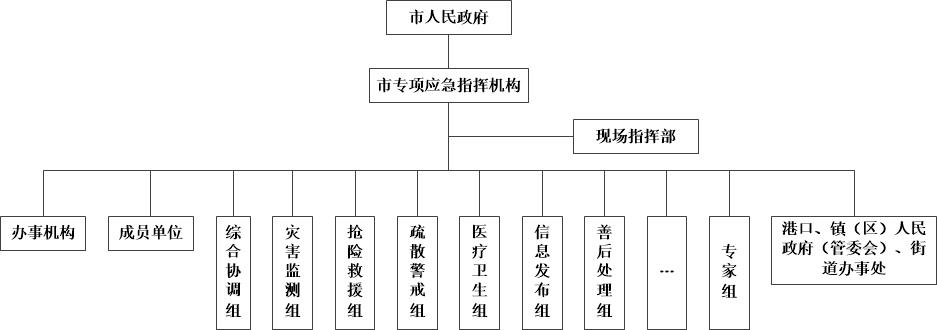 